PROGRAMA ANALÍTICO Y DE TRABAJO DE LA MATERIA ADMINISTRACIÓN DE RECURSOS HUMANOS CLAVE ADM-454MAESTRO: M.A.E. FRANCISCO ORTIZ SERAFINPROGRAMA ELABORADO POR: M.A RUBÉN CHÁVEZ GUTIÉRREZACTUALIZADO POR:M.A.E. DULCE ELIZABETH DÁVILA FLORESBUENAVISTA, SALTILLO, COAHUILA, ENERO-JUNIO 2013Fecha de elaboración: Agosto 1997Fecha actualización: Enero 2005DATOS DE IDENTIFICACIÓN:Nombre de la materia: Administración de Recursos HumanosClave: ADM-454Número de horas teoría: 2 (dos)Número de horas práctica: 2 (dos)Número de créditos: 6 (seis)Carreras a las que se imparte: Ingeniero Mecánico Agrícola (curricular)Ingeniero Agrónomo Administrador (optativa)Licenciado en Economía Agrícola y Agronegocios (optativa)Ingeniero Agrónomo en Producción (optativa)Ingeniero Agrónomo en Horticultura (optativa)Requisitos: Administración ADM-401      METÁ:Contribuir al desarrollo del proceso de toma de decisiones empresariales respecto a los recursos humanos. OBJETIVO GENERAL:Mostrar e involucrar al alumno en el quehacer del área de Recursos Humanos de la empresa, abarcando desde la estructura del departamento, el proceso de selección de personal, la contratación y sus aspectos legales, el desarrollo del personal, seguridad e higiene, y culminando con la administración de sueldos y salarios. Toda la información anterior favorecerá el pensamiento analítico y deductivo del alumno, necesario para la toma de decisiones respecto a los recursos humanos de la empresa.OBJETIVOS ESPECÍFICOS:Diseñar la estructura y el trabajo de un Departamento de Recursos Humanos,Diseñar un plan de reclutamiento y proceso de selección de Recursos Humanos para 3 niveles jerárquicos diferentes,Diseñar un contrato individual de trabajo considerando los derechos y obligaciones del patrón y del trabajador que estipula la Ley Federal del Trabajo Nacional,Diseñar un plan de vida y carrera para mandos medios y alta gerencia, aplicando las teorías motivacionales más importantes, yDiseñar la nómina de la empresaT E M A R I OCAPÍTULO I. Introducción a la Administración de Recursos Humanos Definiciones Importancia y ubicación El objetivo y quehacer de la ARH Políticas y problemática de la ARH Estructura del Depto. de Recursos HumanosCAPÍTULO II.  Diseño del trabajo                      2.1 Objetivo e importancia                      2.2 Descripción de puestos                      2.3 Especificación de puestos                      2.4 Valuación de puestos                      2.5 RemuneraciónCAPÍTULO III. Proceso de Selección de Recursos Humanos                      3.1 Detección de necesidades actuales y futuras de Recursos                              Humanos                                                                                        3.2 Reclutamiento (fuentes)                      3.3 Selección: formatos, entrevistas, exámenes, investigaciones                            simulacros.                      3.4 Contratación: tipos de contrato                      3.5 Inducción: formas y procesos                      3.6 Capacitación, Adiestramiento y Desarrollo Personal                      3.7 Plan de vida y carrera                      3.8 Expediente personal                       3.9 Subsistema de provisión de Recursos Humanos                                 - El mercado laboral                                 - Rotación de personal                                - Ausentismo                                - Proceso de mantenimiento de Recursos Humanos                       3.10 Evaluación del desempeño humanoCAPÍTULO IV. Dirección de Recursos Humanos                        4.1 Motivación, estimulación e incentivación                        4.2 Principales teorías motivacionales: Maslow, MacClelland,                                  MacGregor, Herzberg  y otras.                                CAPÍTULO V. Relaciones Laborales y Marco Legal Derechos y obligaciones del patrón Derechos y obligaciones del trabajador Reglamento interno de trabajo Prestaciones Seguridad industrial Sindicato y huelgaCAPÍTULO VI. Administración de sueldos y salarios                      6.1 Estructura y contenido de la nóminaPROCEDIMIENTOS DE ENSEÑANZA Y APRENDIZAJE:Se sugieren los siguientes:ExpositivoInterrogatorioDiscusión dirigidaAsesoría* Análisis de casos* Lectura* Instrucción programada* Experiencia estructurada* Proyecto* corresponden al alumnoEVALUACIÓN:Resugieren los siguientes rubros y porcentajes:Actitud………………….  15 %Exámenes parciales…  50Laboratorios…………… 15Trabajo final…………..  20                               100%BIBLIOGRAFÍA BÁSICA:Arias, G.F. y Heredia, E.V. Administración de recursos humanos para el alto desempeño. 2004. Tercera reimpresión. Editorial Trillas. México.Chiavenato, I. Administración de Recursos Humanos. 2004. Quinta Edición. Editorial Mac Graw Hill. Colombia.Cenzo, de A.D y Robbins, S. Administración de recursos humanos. 2003. Primera reimpresión. Limusa. México.Guth, A.A. Reclutamiento, selección e integración de recursos humanos. 2001. Segunda reimpresión. Editorial Trillas. México.Ley Federal del Trabajo (vigente)MaslowMercado, S. Administración de recursos humanos la utilidad al alcance de la empresa. 2004. Editorial PAC México.Reyes, P. A. Administración de Personal. 1ª Parte: Relaciones Humanas. 1999. Vigésima tercera Edición. Editorial Limusa. México.Reyes, P. A. Administración de Personal. 2ª Parte: Sueldos y Salarios. 1999. Vigésima tercera Edición. Editorial Limusa. México.Sherman, A. , Snell, G. y Bohlander, G. Administración de recursos humanos. 1999. Onceava edición. Thompson editores. México.COMPLEMENTARIA:Hampton, R.D, Webber, A.R. y Summer, E.CH. Manual de desarrollo de recursos humanos. 2003. Cuarta reimpresión. Trillas. México.Turner, D. Como Administrar el Desarrollo Personal en el Trabajo. 2001. Primera Edición en Español. Editorial Panorama. México.Werther, B.W.  y Davis, K. Administración de personal. 2000. Quinta edición. Mc Graw Hill México.Revistas:GestiónMundo ejecutivoMujer ejecutivaContactoDiversos portales en la internetPROGRAMA ANALÍTICO ELABORADO EN AGOSTO DE 1997 POR:M.A RUBÉN CHÁVEZ GUTIÉRREZPROGRAMA ANALÍTICO ACTUALIZADO EN ENERO 2005 POR:M.A.E DULCE ELIZABETH DÁVILA FLORESPROGRAMA ANALÍTICO APROBADO POR LA ACADEMIA DEPARTAMENTAL  MANUAL DE CARTAS DESCRIPTIVAS PARA LA MATERIA ADMINISTRACIÓN DE RECURSOS HUMANOSFecha de elaboración: Enero 2005CARTA DESCRIPTIVA IDATOS DE IDENTIFICACIÓN:Nombre del docente: M.A.E. DULCE ELIZABETH DÁVILA FLORESNombre de la materia: Administración de Recursos HumanosClave: ADM-454Carreras a las que se imparte la materia: Ing. Agrónomo Administrador, Ing. Mecánico Agrícola, Lic. en Economía Agrícola y Agronegocios, Ing. Agrónomo en Producción e Ing. Agrónomo en Horticultura.DESCRIPCIÓN:Nombre del tema: Proceso de selección de Recursos HumanosGrado de avance en el Programa Analítico: 5%Objetivos específicos a lograr en base a:Información técnico-científica: mostrar las etapas que comprende el proceso de selección de Recursos Humanos, el cual forma parte del plan integral del Depto. de Recursos Humanos.Desarrollo de habilidades y destrezas: lectura, memoria, análisisDesarrollo de actitudes: perceptiva, participativa, permeable y respeto.Procedimientos didácticos:Expositivo,Interrogatorio, yDiscusión dirigidaActividades en clase:Para el(a) docente: 1) exposición del tema; 2) ejemplificar tema; 3) interrogar al grupo; 4) aplicar evaluación diagnóstica; 5) dar las instrucciones para la realización de los laboratorios del 1 al 4; 6) asesorar; 7) hacer evaluación de la actitud de los alumnos.Para los alumnos: 1) atender la exposición y hacer anotaciones pertinentes en su libreta; 2) participar en el interrogatorio y discusión; 3) expresar alguna duda al docente respecto al tema o a los laboratorios a realizar.Actividades extraclase:El alumno buscará y analizará principalmente en la prensa, anuncios de reclutamiento de recursos humanos para 3 diferentes niveles jerárquicos (operarios, mandos medios y alta gerencia). También buscará formatos de contrato individual y colectivo de trabajo para analizarlos y diferenciarlos.Actividades prácticas:Realización de los laboratorios 1 al 4 (véase Manual de Prácticas).Evaluación:Es de dos tipos: la diagnóstica ( a través de interrogatorio; no tiene ingerencia en la evaluación final); y la sumativa, a través de los reportes de laboratorio.Bibliografía:Está indicada en el Programa Analítico como básica, así como  la prensa local o nacional e incluso especializada, sección de clasificados.CARTA DESCRIPTIVA IIFecha de elaboración: Enero 2005DATOS DE IDENTIFICACIÓN:Nombre del docente: M.A.E. DULCE ELIZABETH DÁVILA FLORESNombre de la materia: Administración de Recursos HumanosClave: ADM-454Carreras a las que se imparte la materia: Ing. Agrónomo Administrador, Ing. Mecánico Agrícola, Lic. en Economía Agrícola y Agronegocios, Ing. Agrónomo en Producción e Ing. Agrónomo en Horticultura.DESCRIPCIÓN:Nombre del tema:Diseño del trabajoGrado de avance en el Programa Analítico: 40%Objetivos específicos a lograr en base a:Información técnico-científica: proporcionar la información básica referente al diseño de puestos y sus conexiones con otras áreas, así como también, el perfil que debe cubrir la persona que se desempeñará en el puesto.Desarrollo de habilidades y destrezas: lectura, memoria, análisis integración, comunicación oral y creatividad.Desarrollo de actitudes: perceptiva, participativa, permeable, autodidacta, responsable y respeto.Procedimientos didácticos:Expositivo mixtoLecturaDiscusión dirigidaInstrucción programadaExperiencia estructuradaActividades en clase:Para el(a) docente: 1) exponer y ejemplificar el tema; 2) interrogar al grupo; 3) organizar, atender y evaluar las exposiciones de los alumnos (hacer algún comentario complementario o correctivo); 4) dar las instrucciones para la realización de los 5 y 6; 5) entregar los reportes de laboratorio evaluados; 6) asesorar; 7) evaluar la actitud de los alumnos.Cada docente elegirá los temas que expondrán los alumnos, así como también, decidirá si trabajan individualmente o en grupo para la realización de los laboratorios.Para los alumnos: 1) atender exposición y hacer anotaciones pertinentes en su libreta respecto al tema e instrucciones para la realización de los laboratorios; 2) participar en la discusión; 3) exponer y ejemplificar el tema asignado; 4) expresar dudas; 5) entregar de reportes de laboratorio. Actividades extraclase:Los alumnos darán lectura al tema indicado por el maestro para discutirlo posteriormente en clase.La lectura es elegida por el maestro de algún texto, o elaborada por él y distribuida a los alumnos.Actividades prácticas:Realización de los laboratorios 5 y 6 (véase Manual de Prácticas).Evaluación:Es sumativa, a través de los reportes de los laboratorios, así como de la exposición del tema asignado (el docente decide la puntuación que otorga por la exposición y la calidad de ésta).Bibliografía:Indicada en el Programa Analítico como básica;  recomendando las obras de  Reyes Ponce 1ª parte, Stephen Robbins y Chiavenato.CARTA DESCIPTIVA IIIFecha de elaboración: Enero 2005DATOS DE IDENTIFICACIÓN:Nombre del docente: M.A.E. DULCE ELIZABETH DÁVILA FLORESNombre de la materia: Administración de Recursos HumanosClave: ADM-454Carreras a las que se imparte la materia: Ing. Agrónomo Administrador, Ing. Mecánico Agrícola, Lic. en Economía Agrícola y Agronegocios, Ing. Agrónomo en Producción e Ing. Agrónomo en Horticultura.DESCRIPCIÓN:Nombre del tema: Dirección de Recursos HumanosGrado de avance en el Programa Analítico: 65%Objetivos a lograra en base a:Información técnico-científica: diferenciar los términos motivación, estimulación  e incentivación y su relación con el desempeño del trabajador; así mismo, hacer una analogía de comparación entre las 4 teorías motivacionales más importantes y la aplicación de las mismas en la dirección de los recursos humanos.Desarrollo de habilidades y destrezas: lectura, memoria, análisis, deducción, integración, interrelación y comunicación oral.Desarrollo de actitudes: perceptiva, permeable, participativa, responsabilidad, autodidacta y respeto.Procedimientos didácticos:Expositivo mixtoLecturaDiscusión dirigidaInvestigación documentalCaso prácticoActividades en clase:Para el(a) docente: 1) exponer y ejemplificar los temas; 2) organizar, dirigir y evaluar las exposiciones de los alumnos (hacer comentarios complementarios y/o correctivos en caso de requerirse); 3) indicar o distribuir la lectura para discutir, así como el caso a resolver; 4) dirigir la discusión, y la solución al  caso práctico ; 5) organizar, dirigir y evaluar la exposición de los alumnos; 6) dar las instrucciones para la investigación documental referente al tema de las teorías motivacionales; 7) dar las instrucciones para la realización del laboratorio 7; 8) asesorar.Para la solución al caso práctico, el docente puede elegir alguno de un texto, o uno elaborado por él mismo; también decide si los alumnos lo harán en forma individual o grupal.Para los alumnos: 1) atender la exposición del docente y de los compañeros; 2) hacer anotaciones pertinentes; 3) participar en la discusión y en la solución al caso práctico; 4) exponer el tema asignado; 5) presentar avances, para asesoría,  de la investigación documental que se aplicará en el laboratorio 7.Actividades extraclase:Lectura, análisis y solución al caso práctico indicado.Indagar la información requerida para realizar el laboratorio 7.Actividades prácticas:Laboratorio 7 (véase Manual de Prácticas).Evaluación:Es sumativa, a través del reporte de laboratorio, más la puntuación obtenida en la exposición.Bibliografía:La indicada como básica en el Programa Analítico, recomendando la complementaria de Maslow, t.CARTA DESCRIPTIVA IVFecha de elaboración: Enero 2005DATOS DE IDENTIFICACIÓN:Nombre del docente: M.A.E. DULCE ELIZABETH DÁVILA FLORESNombre de la materia: Administración de Recursos HumanosClave: ADM-454Carreras a las que se imparte la materia: Ing. Agrónomo Administrador, Ing. Mecánico Agrícola, Lic. en Economía Agrícola y Agronegocios, Ing. Agrónomo en Producción e Ing. Agrónomo en Horticultura.DESCRIPCIÓN:Nombre del tema: Marco LegalGrado de avance en el Programa Analítico: 80%Objetivos específicos a lograr en base a:Información técnico-científica: estudiar y analizar los capítulos referentes a los derechos y obligaciones del trabajador y del patrón, contratación, remuneración, capacitación, prestaciones, entre otros, contenidos en la Ley Federal del Trabajo vigente.Desarrollo de habilidades y destrezas: memoria, lectura, análisis, deducción, integración e interrelación.Desarrollo de actitudes: perceptiva, participativa, responsabilidad, permeable y autodidacta.Procedimientos didácticos:LecturaExpositivoDiscusión dirigidaCaso prácticoActividades en clase:Para el(a) docente: 1) exponer y ejemplificar los temas; 2) guiar la discusión, así como el caso práctico; 3) indicar los capítulos de la LFT a estudiar y analizar; 4) asesorar.Para los alumnos: 1) atender la exposición y hacer anotaciones pertinentes; 2) participar en la discusión, así como en la solución del caso prácticoActividades extraclase:Lectura y análisis a los capítulos de la LFT indicados, así como la solución al caso práctico entregado en clase.Actividades prácticas:Laboratorio 8  (véase Manual de Prácticas)Bibliografía:Ley Federal del Trabajo. 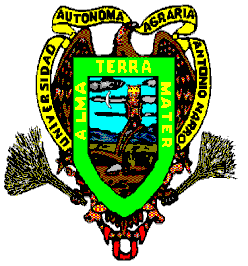 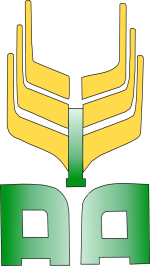 